Муниципальное бюджетное общеобразовательное учреждение«Средняя общеобразовательная школа села Амурзет»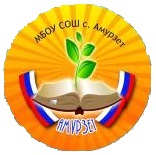 Рабочая программа внеурочной деятельности с одаренными и высокомотивированными детьми в начальной школе «Почемучка» (общеинтеллектуальная предметная область)с. Амурзет2016-2017 уч.год.ПРЕДСТАВЛЕНИЕПояснительная запискаКружок «Почемучка» входит во внеурочную деятельность по направлению общеинтеллектуальное развитие личности. Очень важно, чтобы повседневная жизнь и деятельность школьников были разнообразными, содержательными и данный курс интеллектуального направления  «Почемучка», расширяющий математический кругозор,  эрудицию учащихся, грамотность, творческое мышление, способствующий формированию познавательных  универсальных учебных действий дает возможность это осуществить. Предлагаемая программа  осуществляется через деятельностный подход формирования универсальных учебных действий – личностных, познавательных, регулятивных и коммуникативных. Основное содержание программы направлено на личностное развитие ребенка, воспитание интереса к различным видам деятельности, активизацию познавательной, социально значимой деятельности. Программа «Почемучка» направлена на развитие коммуникативной компетентности через коллективное взаимодействие в игре, работе в парах, группе.Данная программа помогает учащимся в полной мере проявить свои способности, развить инициативу, самостоятельность, творческий потенциал. Кружок «Почемучка» учитывает возрастные особенности младших школьников и поэтому предусматривает организацию подвижной деятельности учащихся, которая не мешает умственной работе. С этой целью включены подвижные игры, викторины, предусмотрена последовательная смена одним учеником «центров» деятельности  в течение одного занятия; передвижение по классу в ходе выполнения заданий на листах бумаги, расположенных на стенах классной комнаты и др. Во время занятий важно поддерживать прямое общение между детьми (возможность подходить друг к другу, переговариваться, обмениваться мыслями), использование современных средств обучения. Цель программы:создавать условия и обеспечивать дополнительные возможности для раскрытия и развития интеллектуальных способностей ребёнка в различных видах деятельности.Задачи:развивать интеллектуальные способности учащихся;развивать психические познавательные процессы: различные виды памяти, внимания, зрительного восприятия, воображения;формировать речевые умения: четко и ясно излагать свои мысли, давать определения понятиям, строить умозаключения, аргументировано доказывать свою точку зрения;формировать навыки творческого мышления и развивать умения решать нестандартные задачи;формировать и развивать коммуникативные умения: умение общаться и взаимодействовать в коллективе, работать в парах, группах, уважать мнение других, объективно оценивать свою работу и деятельность одноклассников;формировать навыки применения полученных знаний и умений в процессе изучения школьных дисциплин и в практической деятельности;стимулировать интерес учащихся к изучению различных дисциплин;предоставлять учащимся возможность самореализации в соревновательной деятельности на учебном и внеучебном материале;дать возможность сопоставить собственные результаты с результатами других участников;предоставлять возможность по совершенствованию навыков работы с тестовыми заданиями, что немаловажно в плане подготовки учащихся к ЕГЭ;способствовать расширению кругозора.Принципы:создание ситуации успеха;уважительное отношение между детьми и взрослыми;личностно-ориентированный подход к каждому ребенку.Формы проведения занятий кружка:упражнение в решении заданий; упражнение в решении занимательных задач, ребусов, загадок, задач повышенной трудности, решение логических упражнений, кроссвордов;проведение праздников, конкурсов;КВН, викторина, интеллектуальный турнир;игра – путешествие.Общая характеристика курсаПознавательная деятельность становится одним из ведущих видов деятельности младшего школьника наряду с игровой, именно в игровой деятельности в эмоциональной атмосфере у ребенка формируются умения ориентироваться в окружающем мире, адекватно реагировать на различные жизненные ситуации, легче усваиваются нормы нравственного поведения.Программа предусматривает включение задач и заданий, трудность которых определяется не столько содержанием, сколько новизной и необычностью ситуации, представленных в игровой форме. Это способствует появлению желания отказаться от образца, проявить самостоятельность, формированию умений работать в условиях поиска, развитию сообразительности, любознательности. В процессе выполнения заданий дети учатся видеть сходства и различия, замечать изменения, выявлять причины и характер этих изменений, на этой основе формулировать выводы.  Совместное с учителем движение от вопроса к ответу – это возможность научить ученика рассуждать, сомневаться, задумываться, стараться и самому найти выход – ответ. Во время викторин дети учатся сотрудничеству, взаимоподдержке, адекватно оценивать свои возможности и активно искать ответы на поставленные задачи. Для интеллектуального развития детей используются различные средства – игры, задачи, вопросы, загадки, шарады, ребусы, кроссворды, чайнворды, головоломки и пр. Занимательные средства значительно активизируют мыслительную деятельность школьников, оживляют изучение материала, открывают возможности для развития у детей исследовательского подхода к делу.Участие в тех или иных занимательных мероприятиях требует от школьника приложения всех его творческих сил. Только при этом условии можно рассчитывать на обогащение новыми знаниями, расширение кругозора, углубление мыслительных способностей.Одним из видов занимательных заданий являются задачи. Их решение требует от детей творческого подхода, проявления смекалки, логического мышления.Загадки и шарады – одно из самых любимых и увлекательных заданий. Они способствуют развитию познавательной деятельности, творческих способностей, воображения, логического мышления.Отвечая на вопросы кроссвордов, школьники лучше усваивают термины, запоминают названия разных слов, расширяют свой кругозор.Викторины способствуют закреплению знаний учащихся, развивают память, любознательность.Ценностные  ориентиры содержания кружка «Почемучка»Ценностными ориентирами содержания данного курса являются:–формирование умения рассуждать как компонента логической грамотности;–освоение эвристических приемов рассуждений;–формирование интеллектуальных умений, связанных с выбором стратегии решения, анализом ситуации, сопоставлением данных;– развитие познавательной активности и самостоятельности учащихся;–формирование способностей наблюдать, сравнивать, обобщать, находить простейшие закономерности, использовать догадку, строить и проверять простейшие гипотезы;–формирование пространственных представлений и пространственного воображения;–привлечение учащихся к обмену информацией в ходе свободного общения на занятиях.Место курса в учебном планеПрограмма «Почемучка» для 2 класса рассчитана на 34 часов и предполагает проведение 1 занятие в неделю.Учебно-тематический планСодержание программы (34 часа)Содержание кружка «Почемучка» направлено на воспитание интереса к предметам, развитию наблюдательности, умения анализировать, догадываться, рассуждать, доказывать, умения решать учебную задачу творчески. Содержание может быть использовано для показа учащимся возможностей применения тех знаний и умений, которыми они овладевают на уроках.Содержание кружка отвечает требованию к организации внеурочной деятельности. Тематика задач и заданий отражает реальные познавательные интересы детей, содержит полезную и любопытную информацию, интересные факты, способные дать простор воображению. Темы по развитию речи, памяти, внимания, мышления, обогащению словарного запаса учащихся, расширению их кругозора пропорционально распределяются между собой, что обеспечивает равномерность обучения, создает условия для всестороннего развития учащихся, формирования творческой личности.Программа включает в себя цикл занятий для продуктивного заполнения досуга детей, раскрытия их творческих возможностей, развития интеллектуальных способностей. Программа включает следующие разделы: « Путешествие в страну неразгаданных тайн», «Занимательная грамматика», «Ярмарка народной мудрости», «Бабушкин сундучок», «Удивительное рядом».Одно из основных направлений данной программы – организация работы по овладению учащимися прочными и осознанными знаниями.Усвоение теоретических сведений осуществляется в практической деятельности детей при выполнении различных заданий на развитие речи, обогащение словарного запаса, расширение кругозора учащихся, формирование интеллектуальных способностей.Планируемые результатыПредлагаемая программа позволяет организовать активную деятельность школьников, сформировать отношения сотворчества педагога и воспитанников, которые с первых моментов обучения задают в качестве стиля жизни необходимость проявлять самостоятельность, инициативу и творчество.За время обучения по данной программе обучающиеся приобретают теоретические знания по математике, русскому языку, окружающему миру, литературному чтению. Выполняя задания на развитие интеллектуальных способностей, дети развивают зрительное восприятие, внимание, логическое мышление, память, речь, учатся делать умозаключения, сравнивать, рассуждать и анализировать. Ожидаемые результаты: -обогащение новыми знаниями;-рост познавательных интересов учащихся;-активизация мыслительной деятельности;-выявление творческих способностей детей; -повышение интереса учащихся к предметам: математика, литературное чтение, русский язык, окружающий мир;          -овладение нормами речевого этикета и культуры поведения;          -овладение учащимися культурой общения в системе «учитель ↔ ученик», «ученик ↔ ученик», «взрослый ↔ ребенок».Требования к уровню подготовки учащихсяЛичностные УУДУ обучающегося будут сформированы:внутренняя позиция школьника на уровне положительного отношения к школе, ориентации на содержательные моменты школьной действительности и принятия образца «хорошего ученика»;широкая мотивационная основа учебной деятельности, включающая социальные, учебно-познавательные и внешние мотивы;способность к самооценке на основе критериев успешности учебной деятельности; развитие внимательности, настойчивости, целеустремленности, умения преодолевать трудности – качеств весьма важных в практической деятельности любого человека;развитие любознательности, сообразительности при выполнении разнообразных заданий проблемного и эвристического характера.Обучающийся получит возможность для формирования:внутренней позиции обучающегося на уровне положительного отношения к образовательному учреждению, понимания необходимости учения, выраженного в преобладании учебно-познавательных мотивов и предпочтении социального способа оценки знаний;выраженной устойчивой учебно-познавательной мотивации учения;установки на здоровый образ жизни и реализации её в реальном поведении и поступках.Регулятивные УУДОбучающийся научится:принимать и сохранять учебную задачу;планировать свои действия в соответствии с поставленной задачей и условиями её реализации, в том числе во внутреннем плане;адекватно воспринимать предложения и оценку учителей, товарищей, родителей и других людей.Обучающийся получит возможность научиться:в сотрудничестве с учителем ставить новые учебные задачи;преобразовывать практическую задачу в познавательную;проявлять познавательную инициативу в учебном сотрудничестве.Познавательные УУДОбучающийся научится:в сотрудничестве с учителем ставить новые учебные задачи;преобразовывать практическую задачу в познавательную;проявлять познавательную инициативу в учебном сотрудничестве;строить сообщения в устной и письменной форме;устанавливать причинно-следственные связи в изучаемом круге явлений.Обучающийся получит возможность научиться:осуществлять расширенный поиск информации с использованием ресурсов библиотек и Интернета;осознанно и произвольно строить сообщения в устной и письменной форместроить логическое рассуждение, включающее установление причинно-следственных связей.Коммуникативные УУДОбучающийся научится:учитывать разные мнения и стремиться к координации различных позиций в сотрудничестве;формулировать собственное мнение и позицию;задавать вопросы;формулировать собственное мнение и позицию;договариваться и приходить к общему решению в совместной деятельности, в том числе в ситуации столкновения интересов.Обучающийся получит возможность научиться:учитывать разные мнения и интересы и обосновывать собственную позицию;аргументировать свою позицию и координировать её с позициями партнёров в сотрудничестве при выработке общего решения в совместной деятельности.Календарно-тематическое планированиеМатериально-техническое обеспечение образовательного процессаУчебные пособия: натуральные пособия (объекты живой и неживой природы);изобразительные наглядные пособия (рисунки, схематические рисунки, схемы, таблицы), иллюстрации к русским народным сказкам и др.; комплекты раздаточных материалов из серий «Умный малыш», «Игры на бумаге», «Логические задачи»; CD диски с записями музыкальных и литературных произведений; наборы картинок на темы «Комнатные растения», «Животные», «Растения леса, поля, луга, болота», «Профессии» и другие; плакаты и таблицы к тематическим занятиям, карты путешествий;набор геометрических фигур, раскраски; репродукции картин и т.д.Список методической литературы:1. Волкова С.И., Пчелкина О.Л. Альбом по математике и конструированию.2. Волкова С.И., Столярова Н.Н. Тетрадь с математическими заданиями. 3. Жикалкина Т.К. Игровые и занимательные задания по математике. 4. Игра «Забавы в картинках». Логика. 5. Кларина Л.М. Дети и знаки. Буквы, цифры, геометрические формы.6. Львов М.Р. Школа творческого мышления. Учебное пособие. 7. Синицын В.А. Путь к слову / Из записок учителя. Пособие по развитию речи для учителей начальных классов и их учеников .8. Синицын В.А. Я начну, а ты продолжи… Занимательное пособие по русскому языку для учителя начальных классов. 9. Соколовская С.М. Развивающее обучение. Словарь в ребусах.10. 101 игра, развивающая интеллект / Б.Шер.11. Сухин И.Г. Новые занимательные материалы: 1-4 классы. 12. Сычева Г.Н. Устный счет (1-5 классы). 13. Умозаключения. Серия «Умный малыш». 14. Упражнения для развития творческого мышления. Тетрадь с заданиями для развития детей.Автор: Осадчук Оксана Владимировнаучитель начальных классов,МБОУ «СОШ села Амурзет»I квалификационной категорииНазвание работыКружок с одаренными «Почемучка» Актуальность развитие инициативы, самостоятельности, творческого потенциала. Цели работысоздавать условия и обеспечивать дополнительные возможности для раскрытия и развития интеллектуальных способностей ребёнка в различных видах деятельности.Методы, использованные в работе   игры, задачи, вопросы, загадки, шарады, ребусы, кроссворды, чайнворды, головоломки и пр.Форма представления  Внеурочная деятельность. КружокОбразовательные и культурно-просветительские учреждения, на базе которых выполнялся проект база школыРезультативность  развитие интеллектуальных способностей, зрительного  восприятия, внимания, логического мышления, памяти, речи, учатся делать умозаключения, сравнивать, рассуждать и анализировать.Источники информации, использованные авторами в процессе выполнения проектаучебники и учебные пособия, научно-популярные книги, научные издания, словари, справочники, энциклопедии, Интернет-ресурсы№ п\пРазделКоличество часов1Путешествие в страну неразгаданных тайн82Занимательная грамматика103Ярмарка народной мудрости44Бабушкин сундучок45Удивительное рядом8Итого 34№НаправлениеСодержание деятельности1.Путешествие в страну неразгаданных тайнМатематические конкурсы, игры с числами, математические головоломки, ребусы, кроссворды, занимательные задания с геометрическими фигурами «Танграм», «Триокер», «Пентамино». Игры с числами «Судоку» и «Какуро». Путешествия в город Цифроград, Числоград, Формоград. Ролевые игры «Магазин», «Школа», «Сыщики» и др. Математический КВН. День веселых задач. Игры «Раскрась числовую картинку», «Соедини точки по числам и получи картинку».2.Занимательная грамматикаИгры со словами и буквами. Ребусы, шарады, кроссворды, чайнворды, анаграммы. Знакомство с новыми словами. Поле чудес. Творческие сочинения. Турниры знатоков.3.Ярмарка народной мудростиЛучшие традиции и секреты народных мастеров – умельцев. Сказания, были, басни, пословицы и поговорки, загадки, скороговорки, потешки, конкурс загадок, занимательная ярмарка и др. Копилка народных секретов. Фольклорные праздники.4.Бабушкин сундучокЗнакомство с новыми сказками. Литературные кроссворды, чайнворды. Ребусы, шарады, анаграммы о литературных героях. Викторины по сказкам. Аукцион знаний. Путешествия в сказку. 5.Удивительное рядомПрирода и мы. Знакомство с растительным и животным миром нашей планеты. Викторины. Кроссворды, ребусы, шарады, анаграммы, чайнворды на тему «Природа». Путешествия по миру. Настольные игры природоведческого характера. Народный месяцеслов. Народные приметы о месяцах, временах года. Красная книга. Бережное отношение к природе. № п\пДатаДатаКол-во часовТема№ п\пПлан.Корр.Кол-во часовТема11Как люди научились считать.Происхождение слов. 21Самые легкие загадки на свете.«Добрый волшебник» - ударение.31Соревнование «На лесной полянке».Интересные приемы устного счёта.41Игра «Расшифруй слово».Конкурсная программа «В гостях у сказки».51«Что такое? Кто такой?»Превращение маленькой буквы.61Занимательные задачи в стихах.Речевые задачи.71Лучшие традиции и секреты народных мастеров – умельцев.Природа и мы.81Слово и его значение.Задача - смекалка. Задача – шутка.91Литературные герои в ребусах.Интеллектуальная игра «Слово на ладошке».101В мире животных.Практикум «Подумай и реши».111Познавательная программа «Тайное становится явным». В замке рассказов – загадок.                                                                                                                                                                                                                                                                                                                                                                                                                                                                                                                                     121Викторина «Знаешь ли ты?».Многозначность слов.131Упражнения в анализе геометрической фигуры. Загадки.Знакомство с новыми словами.Народный месяцеслов.141Кроссворды, ребусы, шарады, анаграммы, чайнворды на тему «Природа».Математический КВН.151Ребусы, шарады, анаграммы о литературных героях.Путешествия по миру. 161Турнир «смекалистых».Литературные кроссворды, чайнворды.171Творческие сочинения.Математическая игра «Волшебный квадрат».181Занимательное словообразование.Литературно-географический КВН «По городам и странам».191Загадки о знаках и со знаками.Логические задачи.201Познавательное мероприятие «В далеком прошлом».Невероятные путешествия героев сказок. 211КВН «Мы – друзья природы».Путешествие в город Цифроград.221В мире русского языка. Ребусы, кроссворды, игры.Ролевые игры «Школа», «Сыщики».231Литературный ринг «О дружбе, доброте и отзывчивости».Здесь живут части речи.241Игры с геометрическими фигурами.«Про все на свете».251КВН «Времена года».Математическая игра «Господин Часы».261Здравствуй, имя существительное!Красная книга природы.271Речевое творчество. Мир фантазии.Задачи со сказочным сюжетом.281Доброе утро, имя прилагательное!Смекай, считай, отгадывай.291Познавательное мероприятие «Ларец с загадками».«Его величество боровик».301Здравствуй, дядюшка глагол!Путешествие в город Формоград.311Творческая страничка. Проба поэтического пера.«Поющие в голубом небе» (из жизни птиц).321Экологическая страница «Берегите Землю».Настольные игры природоведческого характера.331Копилка народных секретов.День веселых задач.341Праздник знаний.Итоговое занятие по изученным разделам.Учебное оборудование:Классная доска с набором приспособлений для крепления таблиц.Магнитная доска.Учебный столУчебный стулУчительский столУчительский стулТехнические средства КомпьютерМагнитофонМультимедийный проектор Учебно-практическое оборудованиеПластилин Цветная бумага, картонКлейНожницы Альбом, краски, кистиИголки, нитки, тканьКонструктор (металлический или пластмассовый) 